Rozhodnutie o organizácii internej časti maturitnej skúšky v čase mimoriadnej situácie v školskom roku 2019/2020Na základe Rozhodnutia o termínoch a organizácii internej časti maturitnej skúšky v čase mimoriadnej situácie v školskom roku 2019/2020, podľa § 150, ods. 8 a § 161, písm. k ) zákona č. 245/2008 Z .z. o výchove a vzdelávaní (školský zákon) a o zmene a doplnení niektorých zákonov v znení neskorších predpisovurčujem skupiny príbuzných predmetov, ktorých známky sa započítajú do hodnotenia maturitného predmetu nasledovne:Študijný odbor: 2697 K  mechanik elektrotechnik Slovenský jazyk a literatúra – aritmetický priemer známok z predmetu slovenský jazyk a literatúra.Anglický jazyk - aritmetický priemer známok z predmetu anglický jazyk.Nemecký jazyk - aritmetický priemer známok z predmetu nemecký jazyk.Praktická časť odbornej zložky - aritmetický priemer známok z predmetu odborný výcvik.Teoretická časť odbornej zložky- aritmetický priemer známok z predmetov: elektrotechnika, elektrotechnológia, technické kreslenie, automatizácia, elektrické merania, elektronika, grafické systémy, elektrické stroje a prístroje, rozvod a využitie elektrickej energie, elektrotechnická spôsobilosť, ekonomika. Študijný odbor: 2426 K programátor obrábacích a zváracích strojov a zariadení Slovenský jazyk a literatúra – aritmetický priemer známok z predmetu slovenský jazyk a literatúra.Anglický jazyk - aritmetický priemer známok z predmetu anglický jazyk.Nemecký jazyk - aritmetický priemer známok z predmetu nemecký jazyk.Praktická časť odbornej zložky - aritmetický priemer známok z predmetu odborný výcvik.Teoretická časť odbornej zložky- aritmetický priemer známok z predmetov: ekonomika, technické kreslenie, grafické systémy, strojárska technológia, strojníctvo, technológia, programovanie, technická mechanika, technické merania.Študijný odbor: 2411 K mechanik nastavovač Slovenský jazyk a literatúra – aritmetický priemer známok z predmetu slovenský jazyk a literatúra.Anglický jazyk - aritmetický priemer známok z predmetu anglický jazyk.Nemecký jazyk - aritmetický priemer známok z predmetu nemecký jazyk.Praktická časť odbornej zložky - aritmetický priemer známok z predmetu odborný výcvik.Teoretická časť odbornej zložky- aritmetický priemer známok z predmetov: ekonomika, technické kreslenie, technológia, programovanie CNC strojov, strojníctvo, strojárska technológia, grafické systémy, technická mechanika, meranie.Študijný odbor: 2413 K mechanik strojov a zariadení Slovenský jazyk a literatúra – aritmetický priemer známok z predmetu slovenský jazyk a literatúra.Anglický jazyk - aritmetický priemer známok z predmetu anglický jazyk.Nemecký jazyk - aritmetický priemer známok z predmetu nemecký jazyk.Praktická časť odbornej zložky - aritmetický priemer známok z predmetu odborný výcvik.Teoretická časť odbornej zložky- aritmetický priemer známok z predmetov: ekonomika, technické kreslenie, grafické systémy, strojárska technológia, strojníctvo, technológia montáže, kontrola a meranie, technická mechanika.Dolný Kubín, 30. 04. 2020                                                                                Ing. Adriana Bellová, riaditeľka školy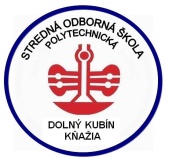 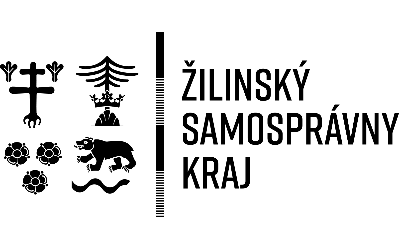 